INSCRIPTION SAISON ÉTÉ 202004/05/2020 au 31/10/2020Cotisation 2020  Les membres des club sportifs linkebeekois ainsi que les employés des sociétés/commerces à Linkebeek sont assimilés à des linkebeekois.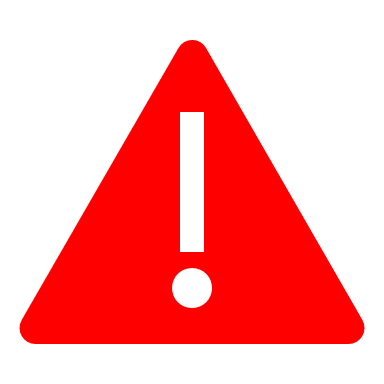 Demande d’affiliationPour chaque inscription, une demande d’adhésion doit être complétée et envoyée par mail à secretariat@linkebeeksport.be ou par courrier au 110 rue de la brasserie à 1630 Linkebeek. Merci également de nous transmettre une photo type photo d’identité (noir et blanc ou couleur). Paiement Le paiement des cotisations se fait par virement sur le compte de Linkebeeksport BE46 2100 3894 3936Veuillez mentionner clairement votre nom, prénom ainsi que ceux de toutes les personnes reprises sous la cotisation famille lors du paiement.FORMULAIRE D’ADHESION SAISON 2020 (Veuillez compléter en lettre majuscule si manuscrit)* Cotisation : indiquez le montant pour chaque membre si il s’agit d’une cotisation individuelle. En cas de cotisation famille ne reprendre que le montant total sous un seul membre** Affiliation TV : indiquez le montant pour chaque membre selon l’âgeLes cotisations « Famille » sont réservées uniquement aux personnes domiciliées sous le même toit à savoir un ou deux adultes et des jeunes ou enfants (=>18 ans). Le secrétariat se réserve le droit de vérifier.J’ai pris connaissance du règlement d’ordre intérieur du club de LInkebeeksport et je m’engage à le respecter. Je suis averti(e) que, pour quelque raison que ce soit (blessure, accident, perte d’emploi, déménagement ou autre), la cotisation (en tout ou en partie) ne sera en aucun cas remboursée ni reportée. Date & signature:LinkebeekoisNon LinkebeekoisCotisation individuelle Adulte150 180Cotisation individuelle jeune70 75Cotisation famille 265480Affiliation Tennis Vlaanderen Adulte à partir de 19 ans1616Affiliation Tennis Vlaanderen jeune de 9 à 18 ans inclus1111Affiliation Tennis Vlaanderen enfant jusqu’à 8 ans inclus77Nom :Prénom :Rue + numéro :Code postal :Commune :GSM ou Tel :EmaIL : N°compte bancaire donneur d’ordre1er membre2eme membre3eme membre4eme membre5eme membreNomPrénomDate de naissanceN°Registre nationalSexe (F-M-X)GSM/TelClassement 2020Cotisation*Affiliation TV**